ЖИТОМИРСЬКИЙ АПЕЛЯЦІЙНИЙ СУДН А К А З 30.04.2021                                      м. Житомир                                     № 45-о/дПро оголошення конкурсу на зайняття посад державної служби           Відповідно до статті 155 Закону України «Про судоустрій і статус суддів»  від 02 червня 2016 року № 1402-VІІІ, Закону України «Про державну службу» від 10.12.2015 №889-VIII, Закону України «Про внесення змін до деяких законів України щодо відновлення проведення конкурсів на зайняття посад державної служби та інших питань державної служби» від 23.02.2021 № 1285-ІХ, Порядку проведення конкурсу на зайняття посад державної служби, затвердженого постановою Кабінету Міністрів України від 25.03.2016 № 246 (зі змінами), Положення про проведення конкурсів для призначення на посади державних службовців у судах, органах та установах системи правосуддя, затвердженого рішенням Вищої ради правосуддя від 05.09.2017 № 2646/0/15-17 (зі змінами), НАКАЗУЮ:1.Оголосити конкурс на зайняття посад державної служби категорії «В»:- секретаря судового засідання відділу організаційного забезпечення розгляду цивільних справ Житомирського апеляційного суду (категорія «В») – строково, на період відпустки для догляду за дитиною до досягнення нею трирічного віку основного працівника -  3 посади;-  секретаря судового засідання відділу організаційного забезпечення розгляду цивільних справ Житомирського апеляційного суду (категорія «В») – безстроково -  1 посада;- секретаря судового засідання відділу організаційного забезпечення розгляду кримінальних справ Житомирського апеляційного суду (категорія «В») – строково, на період відпустки для догляду за дитиною до досягнення нею трирічного віку основного працівника -  1 посада;- судового розпорядника відділу служби судових розпорядників Житомирського апеляційного суду (категорія «В») – безстроково -  1 посада.2. Затвердити умови проведення конкурсу на зайняття посад державної служби категорії «В»:- секретаря судового засідання відділу організаційного забезпечення розгляду цивільних справ Житомирського апеляційного суду (категорія «В») – строково (Додатки 1- 3):на період відпустки для догляду за дитиною до досягнення нею трирічного віку секретаря судового засідання  Кравчук Л.С.  (Додаток 1),на період відпустки для догляду за дитиною до досягнення нею трирічного віку секретаря судового засідання  Семенець К.О.  (Додаток  2),на період відпустки для догляду за дитиною до досягнення нею трирічного віку секретаря судового засідання  Гайдамащук Т.В.  (Додаток 3);-  секретаря судового засідання відділу організаційного забезпечення розгляду цивільних справ Житомирського апеляційного суду (категорія «В») – безстроково (Додаток 4);- секретаря судового засідання відділу організаційного забезпечення розгляду кримінальних справ Житомирського апеляційного суду (категорія «В») – строково, на період відпустки для догляду за дитиною до досягнення нею трирічного віку основного працівника (Додаток 5);- судового розпорядника відділу служби судових розпорядників Житомирського апеляційного суду (категорія «В») – безстроково  (Додаток 6).3. Відділу з питань персоналу суду розмістити наказ про оголошення конкурсу та умови його проведення на Єдиному порталі вакансій державної служби та на офіційному вебсайті Житомирського апеляційного суду.       4. Контроль за виконанням цього наказу залишаю за собою.Керівник апарату суду                                                                Т.П.Павлюк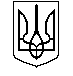 